Publicado en Madrid el 20/10/2017 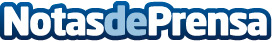 Samsung Galaxy pasa a semifinales en los Worlds 2017 con un impresionante 3 a 0 frente a Longzhu GamingSamsung Galaxy vence a Longzhu Gaming 3-0 en cuartos de final de Worlds 2017. SSG, subcampeones del año pasado se enfrentaban al vencedor de la LCK, la liga coreana (LZ). Más de 25.000 personas han seguido la retransmisión del día de hoy en nuestro paísDatos de contacto:Francisco Diaz637730114Nota de prensa publicada en: https://www.notasdeprensa.es/samsung-galaxy-pasa-a-semifinales-en-los Categorias: Juegos Software Gaming http://www.notasdeprensa.es